В  старшей группе №10 прошло развлечение «Ветер, ветер ты могуч»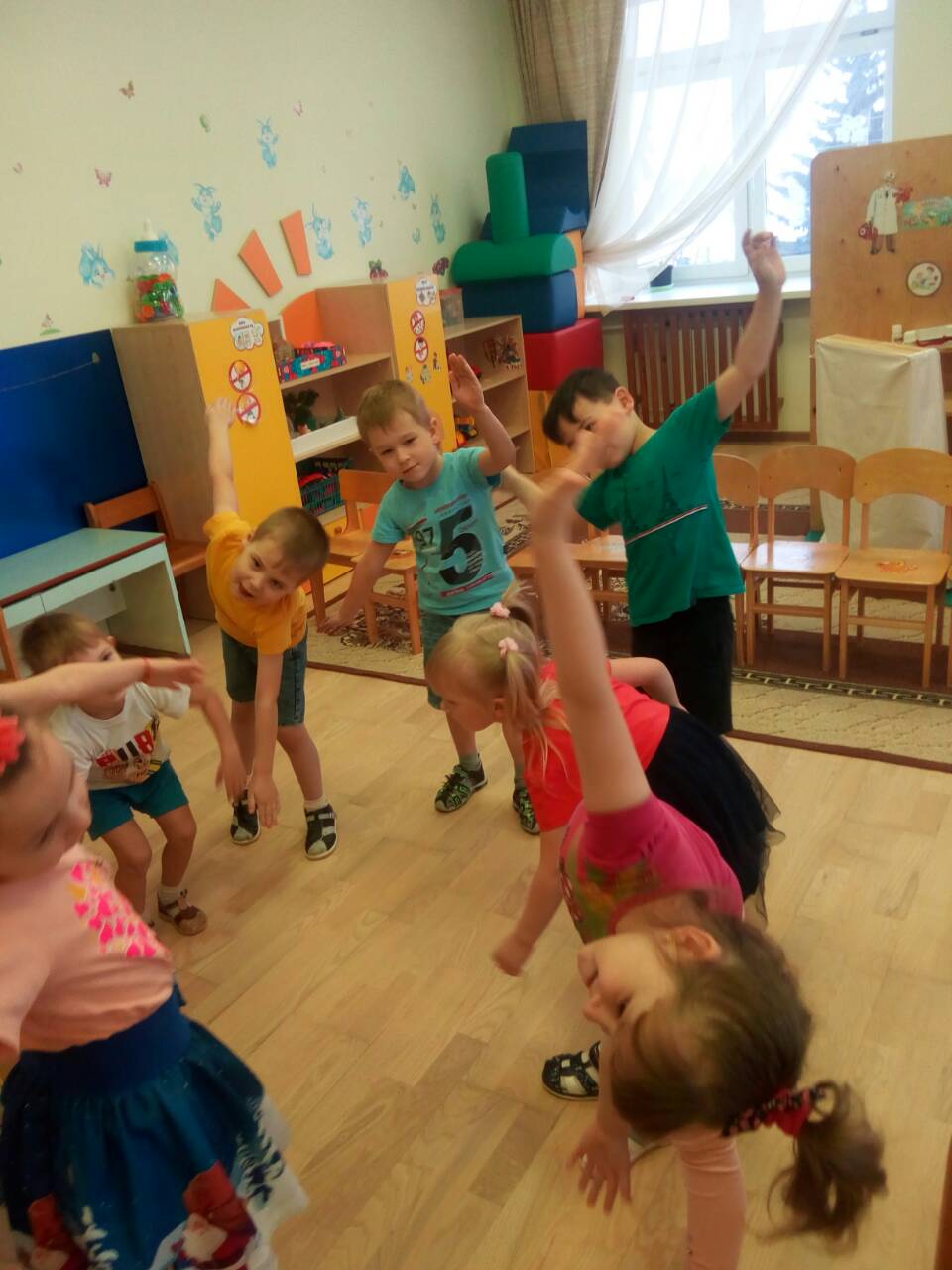 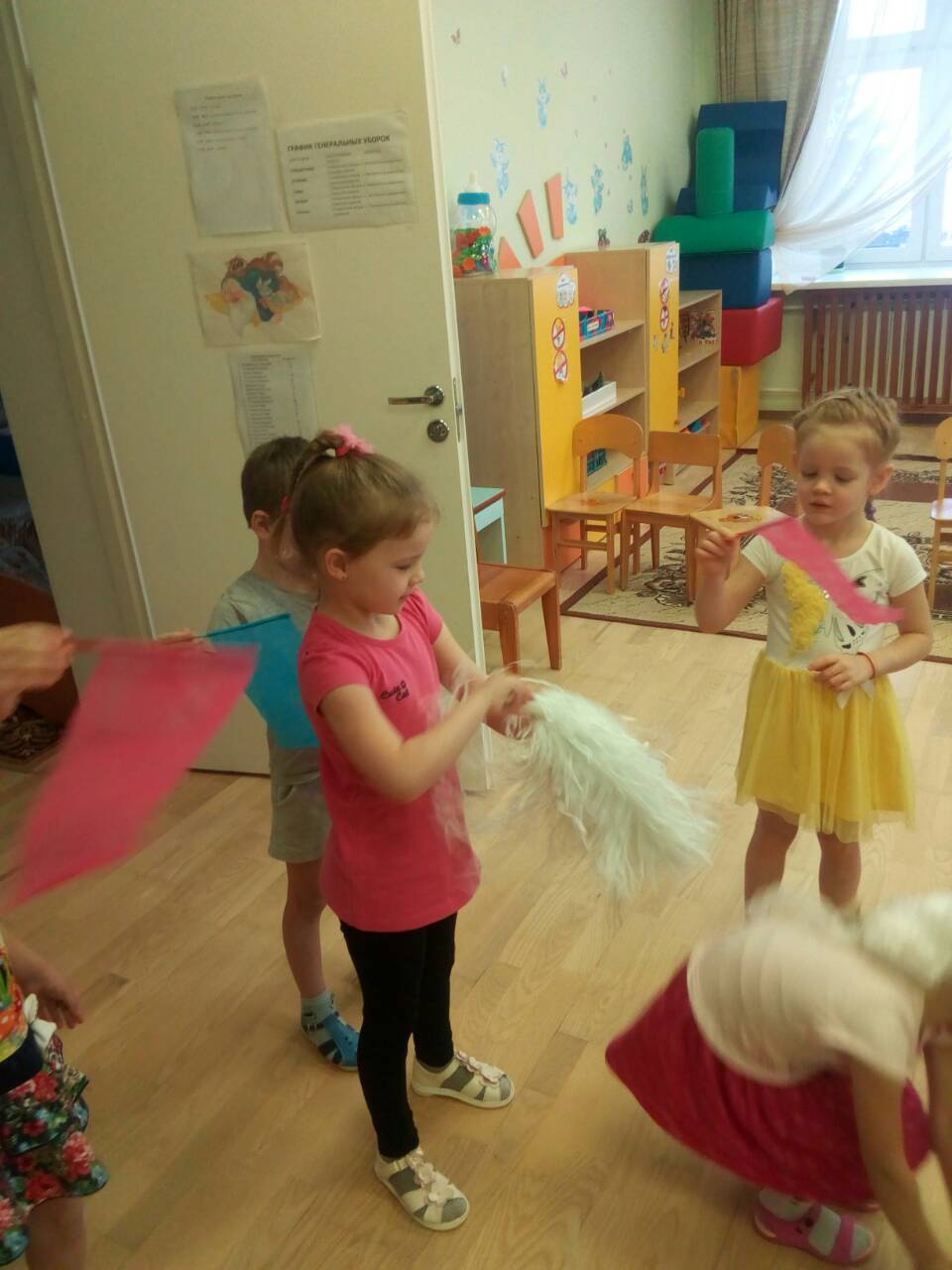 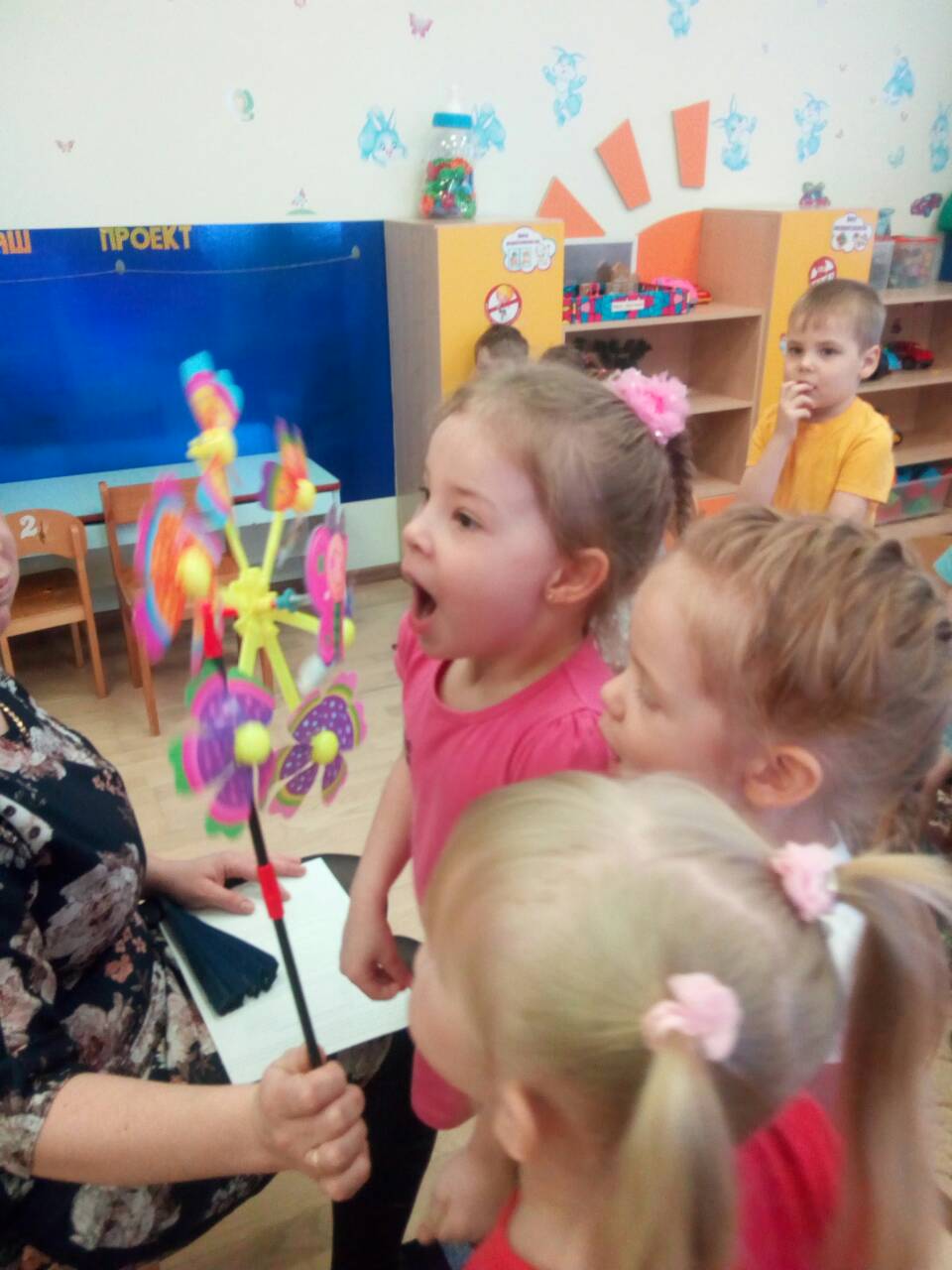 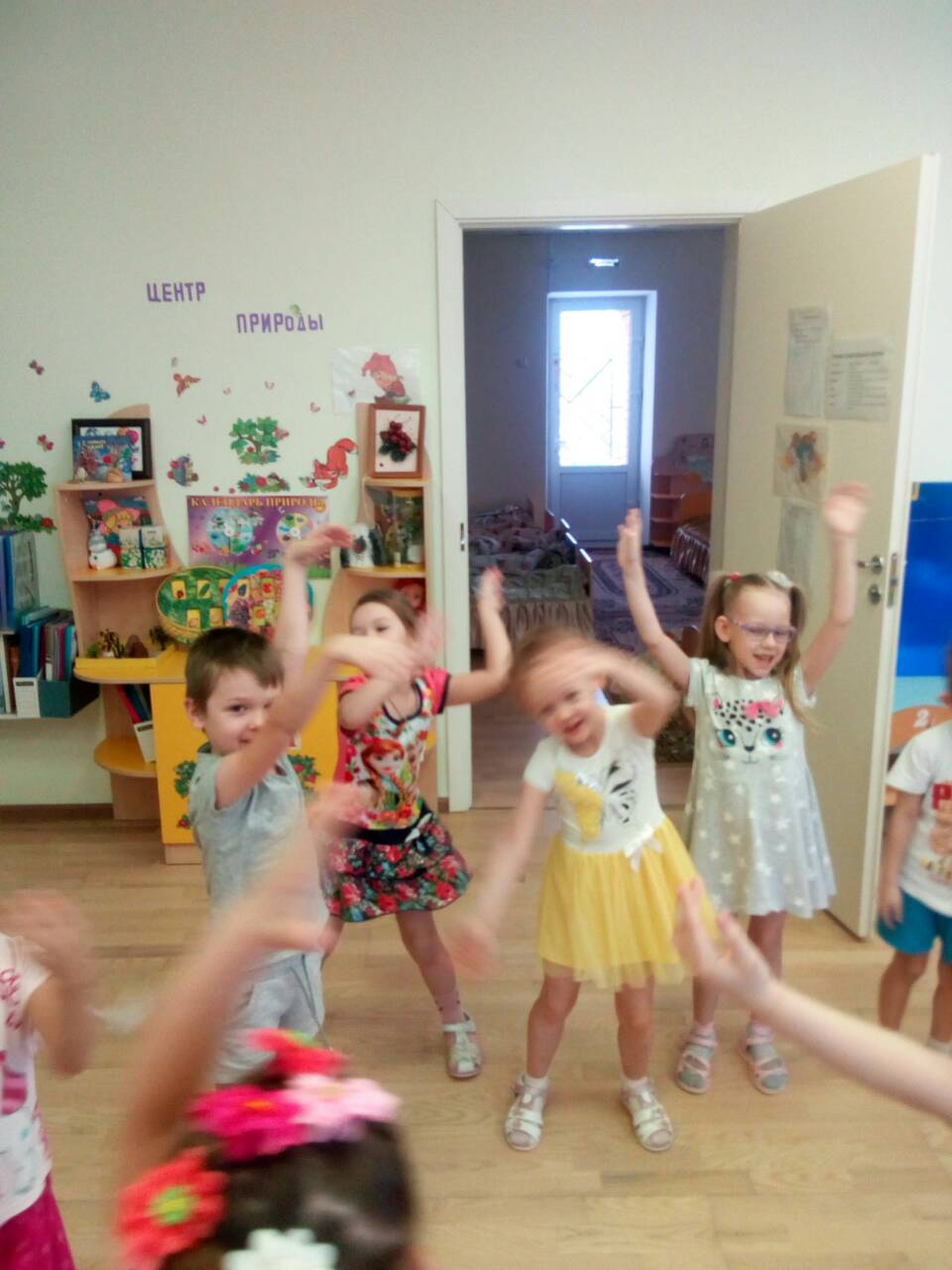 